I MazatlánMT-40254  - Web: https://viaje.mt/belv4 días y 3 nochesDesde $5699 MXN | CPL + 1599 IMP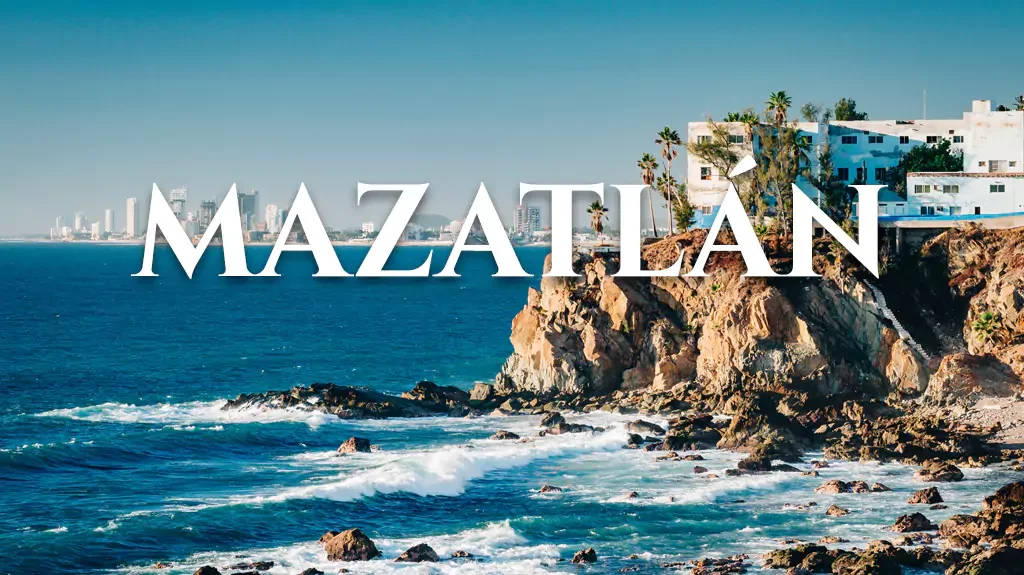 Incluye vuelo conI SALIDAS                    DiariasI PAISESMéxico.I CIUDADESMazatlán.I ITINERARIODíA 01 MéXICO  -  MAZATLáNPresentarse en el Aeropuerto de la Ciudad de México para tomar el vuelo a Mazatlán, Sinaloa, Recepción y traslado a su hotel. AlojamientoDíA 02-03 MAZATLáNRégimen de alimentos según elección.Días libres para actividades personales. Le sugerimos realizar alguna de las actividades opcionales (NO INCLUIDAS)Experiencia en un Campamento Tortuguero.	El Campamento Tortuguero es una experiencia completamente sustentable que no puedes perderte durante tus próximas vacaciones en Mazatlán. Esta actividad te llevará a uno de los campamentos tortugueros más grandes del estado de Sinaloa y donde biólogos avalados por la ONU contribuyen a la protección de la tortuga marina.	Durante el tour podrás platicar con el biólogo del campamento, el cual te contará sobre el increíble ciclo de vida y reproducción de esta especie marina en peligro de extinción. Ubicado en la parte sur del estado, el campamento está rodeado de esteros en los cuales disfrutarás un paseo en lancha a través de manglares (si el nivel de agua lo permite). Para terminar esta inolvidable actividad podrás participar en la liberación de una cría de tortuga al mar.Sabores de Sinaloa.	Ven a vivir una experiencia increíble y conoce la vida rural de Mazatlán reservando para tus próximas vacaciones el Tour Sabores de Mazatlán. Con él visitarás Puerta de Canoas, un pequentilde;o pueblo donde conocerás una escuela de caballos bailarines, única en su tipo.	Continuaremos hacia La Noria, ciudad de estilo colonial con calles empedradas y edificios del siglo XIX. Dedicada a la producción de artículos de cuero, ofrece sillas de montar, sandalias, cinturones y otros artículos. Después pasaremos por un hermoso paisaje rodeado de agaves azules y dos encantadores árboles de Huanacaxtle, para llegar a Vinata Los Osuna, una famosa fábrica de bebidas destiladas producidas con agave azul, ganadora de tres premios internacionales.Diversión en la Isla de Venados.	Las tres islas de Mazatlán son consideradas como uno de los símbolos más importantes de la ciudad. Son un espacio ecológico y recreativo debido a sus atractivos naturales. Las islas fueron bautizadas debido a las especies que habitan o alguna vez las habitaron: Pájaros, Venados y Lobos. La isla más grande y popular es la Isla de Venados que se encuentra justo en medio. De las tres, es la que cuenta con la playa más extensa, además de ser la mejor para practicar el snorkel en Mazatlán debido al poco oleaje y tener aguas cristalinas. La Isla de Venados es ideal para nadar, andar en jet Ski, banana, paddle Surf y también para practicar el hiking, ya que tiene una vista impresionante de la costa de Mazatlán y de los alrededores.	Alojamiento.DíA 04 MAZATLáN  -  MéXICORégimen de alimentos según elección.A la hora indicada traslado al aeropuerto para tomar su vuelo de regreso.I TARIFASTARIFAS CON DESAYUNOTARIFAS TODO INCLUIDOIMPUESTOS Y SUPLEMENTOS - Precios por persona en moneda nacional más impuestos. -  Consulte con su ejecutivo suplemento de temporada alta: semana santa, verano, navidad, fin de antilde;o y/o puentes -  Tarifa de menor considerada de 2 a 11 antilde;os. -  Horarios de vuelo sujetos a cambio establecidos por aerolínea. -  Puede aplicarse un pago por cada persona adicional, según las politicas del hotel.I HOTELESPrecios vigentes hasta el 30/06/2024I EL VIAJE INCLUYE  ● Vuelo redondo MEX – MZT – MEX   ● Traslados aeropuerto-hotel-aeropuerto, servicio compartido  ● 03 noches de alojamiento   ● Régimen de alimentos según elecciónI EL VIAJE NO INCLUYE  ● Impuestos $1,599 MXN Por Persona  ● Gastos Personales (Seguros Médicos, Alimentos Y Bebidas, Tours Opcionales, Servicios No Especificados)  ● Equipaje documentadoPOLÍTICAS DE CONTRATACIÓN Y CANCELACIÓNhttps://www.megatravel.com.mx/contrato/01-bloqueos-astromundo.pdfPrecios indicados en MXN, pagaderos en Moneda Nacional al tipo de cambio del día.Los precios indicados en este sitio web, son de carácter informativo y deben ser confirmados para realizar su reservación ya que están sujetos a modificaciones sin previo aviso.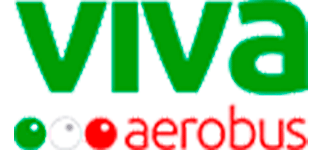 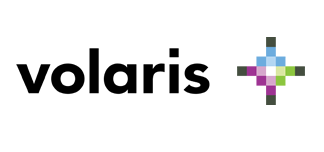 HOTELCPLTRIPLEDOBLESGLMNRCity Express Mazatlan$ 5,699$ 6,249$ 7,019$ 10,929$ 4,199Doubletree By Hilton Mazatlan$ 7,439$ 8,139$ 9,309$ 15,099$ 4,929Royal Villas Resort$ 7,479$ 8,339$ 9,299$ 13,919$ 4,869Coral Island Beach View Hotel$ 7,959$ 8,759$ 10,339$ 13,699$ 5,139Luna Palace$ 10,419$ 12,649$ 14,729$ 20,279$ 5,129HOTELCPLTRIPLEDOBLESGLMNRCosta De Oro Beach Hotel$ 10,139$ 10,669$ 11,729$ 20,149$ 5,499Riu Emerald$ 11,959$ 12,379$ 13,219$ 17,279$ 6,999Pacific Palace Beach Tower Hotel$ 13,999$ 14,059$ 14,549$ 20,519$ 6,799Hotel Playa Mazatlán$ 15,389$ 16,019$ 17,269$ 23,649$ 7,169Impuestos Aéreos$ 1,599HOTELES PREVISTOS O SIMILARESHOTELES PREVISTOS O SIMILARESHOTELES PREVISTOS O SIMILARESHOTELES PREVISTOS O SIMILARESHOTELCIUDADTIPOPAíSCity Express MazatlanMazatlánTuristaMéxicoDoubletree By Hilton MazatlanMazatlánTuristaMéxicoRoyal Villas ResortMazatlánTuristaMéxicoCoral Island Beach View HotelMazatlánTuristaMéxicoLuna PalaceMazatlánTuristaMéxicoCosta De Oro Beach HotelMazatlánTuristaMéxicoRiu EmeraldMazatlánTuristaMéxicoPacific Palace Beach Tower HotelMazatlánTuristaMéxicoHotel Playa MazatlánMazatlánTuristaMéxicoésta es la relación de los hoteles utilizados más frecuentemente en este circuito. Reflejada tan sólo a efectos indicativos, pudiendo ser el pasajero alojado en establecimientos similares o alternativosésta es la relación de los hoteles utilizados más frecuentemente en este circuito. Reflejada tan sólo a efectos indicativos, pudiendo ser el pasajero alojado en establecimientos similares o alternativosésta es la relación de los hoteles utilizados más frecuentemente en este circuito. Reflejada tan sólo a efectos indicativos, pudiendo ser el pasajero alojado en establecimientos similares o alternativosésta es la relación de los hoteles utilizados más frecuentemente en este circuito. Reflejada tan sólo a efectos indicativos, pudiendo ser el pasajero alojado en establecimientos similares o alternativos